ТЕХНИЧЕСКИЙ ПАСПОРТ № ___________ИНСТРУКЦИЯ ПО ЭКСПЛУАТАЦИИМОНТАЖ И ВВОД В ЭКСПЛУАТАЦИЮ Требования безопасности при монтаже и вводе в эксплуатацию, при эксплуатации, при ремонте, при транспортировании, хранении и утилизации по ГОСТ 12.2.063–2015. Персонал, устанавливающий и эксплуатирующий арматуру, должен иметь необходимую квалификацию, должен пройти инструктаж по охране труда, быть ознакомлен с инструкцией по ее эксплуатации и обслуживанию, иметь индивидуальные средства защиты, соблюдать требования пожарной безопасности.Перед вводом в эксплуатацию необходимо убедиться: - в отсутствии повреждений оборудования при транспортировке и хранении; - в соответствии оборудования параметрам системы; - в отсутствии посторонних предметов во внутренней полости оборудования (для защиты от повреждений оборудование поставляется с пластиковыми заглушками);- в соосности и параллельности ответных фланцев, приваренных к трубопроводу. В месте монтажа оборудование не должно испытывать нагрузок от трубопровода (при изгибе, сжатии, растяжении, кручении, перекосах, вибрации, неравномерности затяжки крепежа и т.д.). Перед началом монтажа необходимо:- произвести промывку трубопровода;- отключить участок, на котором будет устанавливаться клапан, и дренаж, если присутствует в системе;- удалить пластиковые заглушки с патрубков арматуры;Наличие в трубопроводе даже небольшого количества твердых включений в рабочей среде существенно снижает срок службы регулирующего клапана. Во избежание этого перед регулирующим клапаном необходимо установить фильтр (фильтр сетчатый АСТА Ф). Регулирующий клапан устанавливается как на горизонтальном, так и на вертикальном участке трубопровода, таким образом, чтобы направление движения среды совпадало с направлением стрелки на корпусе. Привод должен устанавливаться в любом положении, не ниже оси трубопровода.Для проведения обслуживания и ремонта рекомендуется установка запорных вентилей (вентили запорные АСТА В) позволяющие проводить техническое обслуживание и ремонт без выпуска рабочей среды из всей системы.Рекомендуется предусмотреть прямые участки трубопроводов длиной не менее 3DN без изменений диаметров до и после клапана.При монтаже клапана на трубопровод необходимо:- обеспечить условия для проведения его осмотра, обслуживания и ремонтных работ;- использовать для перемещения клапана его поверхности, предназначенные для перемещения;- тщательно промыть и продуть трубопровод при обнаружении в нем песка, цемента, брызг от сварки и других инородных тел;- на всех фланцевых соединениях болты следует затягивать постепенно поочередно с диаметрально противоположных сторон с использованием динамометрического ключа при открытом состоянии вентиля;- присоединительные фланцы трубопровода устанавливать без перекосов, не допускается устранение перекосов за счет натяга, приводящего к деформации фланцев корпуса арматуры.При вводе в эксплуатацию необходимо открывать запорную арматуру медленно. Сначала откройте арматуру со стороны входа, а затем – со стороны потребителя.В случае установки оборудования вне обогреваемых помещений необходимо обеспечить его дреннирование при низких температурах окружающей среды, либо обеспечить его теплоизолирование.Промывку системы водой необходимо проводить только при полностью открытом затворе клапана.ТЕХНИЧЕСКОЕ ОБСЛУЖИВАНИЕ И РЕМОНТРегулирующие клапаны подвержены естественному износу, особенно это касается седла и уплотнительных поверхностей. В зависимости от условий эксплуатации клапан следует периодически проверять для предотвращения возможных неисправностей (требуется проверка корректности работы и очистка внутренних деталей, а также визуальный контроль).Визуальный контроль представляет собой проверку клапана на наличие утечек в стыковых соединениях. Если произошла утечка и уплотняющие поверхности изношены, их необходимо заменитьПри работе клапан может сильно нагреться. Поэтому перед обслуживанием дайте оборудованию остыть до температуры окружающего воздуха.Для проведения обслуживающих работ на корпусе клапана следует отключать клапан от источников рабочей среды. При закручивании привода убедитесь, что клапан находится в закрытом положении.Перед чисткой клапана необходимо убедиться, что чистящее вещество совместимо с материалом корпуса и уплотнением.При сборке необходимо очистить стыковые поверхности и установить новые прокладки.ТРАНСПОРТИРОВКА, ХРАНЕНИЕ И УТИЛИЗАЦИЯПеред транспортировкой убедитесь, что все соединения закрыты герметичными заглушками.Транспортировка оборудования может осуществляться при температуре ниже 0°С при условии защиты оборудования от климатических осадков, а также внешнего механического и коррозионного воздействия.Оборудование транспортируют всеми видами транспорта в соответствии с правилами перевозок.При транспортировке и перемещении необходимо избегать закрепления транспортировочных тросов во избежание их повреждения.Оборудование должно храниться в отапливаемых помещениях, в упаковке завода-изготовителя по условиям хранения ГОСТ 15150, разделы 6-8. Хранение и транспортировка оборудования запрещается в условиях избыточной влажности.По окончании срока эксплуатации необходимо провести демонтаж и списание оборудования при отсутствии решения о продлении срока эксплуатации.Оборудование не содержит драгоценных металлов, вредных веществ и компонентов и подлежит утилизации после окончания срока службы.ИНФОРМАЦИЯ О ПРОДАЖЕ / ВВОДЕ В ЭКСПЛУАТАЦИЮ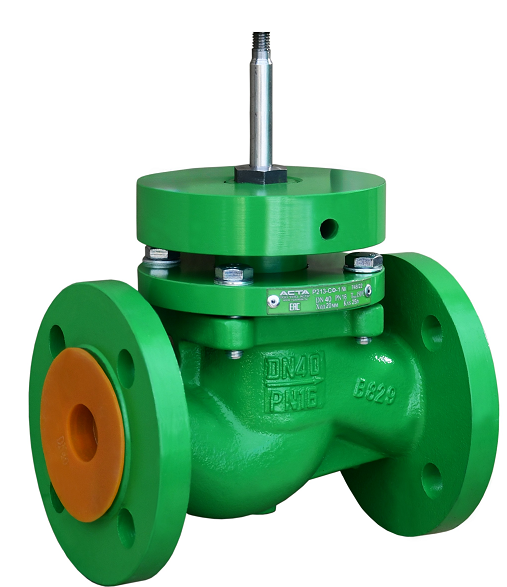 Тип изделияТип изделияКлапан регулирующийКлапан регулирующийКлапан регулирующийКлапан регулирующийКлапан регулирующийКлапан регулирующийКлапан регулирующийКлапан регулирующийСерияСерияР213/223 ТЕРМОКОМПАКТР213/223 ТЕРМОКОМПАКТР213/223 ТЕРМОКОМПАКТР213/223 ТЕРМОКОМПАКТР213/223 ТЕРМОКОМПАКТР213/223 ТЕРМОКОМПАКТР213/223 ТЕРМОКОМПАКТР213/223 ТЕРМОКОМПАКТСерийный номерСерийный номерНаименованиеНаименованиеТоварный знакТоварный знакАСТА™АСТА™АСТА™АСТА™АСТА™АСТА™АСТА™АСТА™Предприятие-изготовительПредприятие-изготовительООО «НПО АСТА»ООО «НПО АСТА»ООО «НПО АСТА»ООО «НПО АСТА»ООО «НПО АСТА»ООО «НПО АСТА»ООО «НПО АСТА»ООО «НПО АСТА»Адрес изготовителяАдрес изготовителя140202, Московская обл, Воскресенский р-н, Воскресенск г, Коммуны ул, дом № 9140202, Московская обл, Воскресенский р-н, Воскресенск г, Коммуны ул, дом № 9140202, Московская обл, Воскресенский р-н, Воскресенск г, Коммуны ул, дом № 9140202, Московская обл, Воскресенский р-н, Воскресенск г, Коммуны ул, дом № 9140202, Московская обл, Воскресенский р-н, Воскресенск г, Коммуны ул, дом № 9140202, Московская обл, Воскресенский р-н, Воскресенск г, Коммуны ул, дом № 9140202, Московская обл, Воскресенский р-н, Воскресенск г, Коммуны ул, дом № 9140202, Московская обл, Воскресенский р-н, Воскресенск г, Коммуны ул, дом № 9Разрешительная документация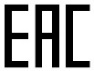 Разрешительная документацияДекларация соответствия ТР ТС 010/2011 «О безопасности машин и оборудования» № ЕАЭС N RU Д-RU.РА01.В.74024/21. Действительна до «10» августа 2026 г.Декларация соответствия ТР ТС 032/2013 «О безопасности оборудования, работающего под избыточным давлением» № RU Д-RU.РА10.В.17747/23. Действительна до «28» ноября 2028 г.Декларация соответствия ТР ТС 010/2011 «О безопасности машин и оборудования» № ЕАЭС N RU Д-RU.РА01.В.74024/21. Действительна до «10» августа 2026 г.Декларация соответствия ТР ТС 032/2013 «О безопасности оборудования, работающего под избыточным давлением» № RU Д-RU.РА10.В.17747/23. Действительна до «28» ноября 2028 г.Декларация соответствия ТР ТС 010/2011 «О безопасности машин и оборудования» № ЕАЭС N RU Д-RU.РА01.В.74024/21. Действительна до «10» августа 2026 г.Декларация соответствия ТР ТС 032/2013 «О безопасности оборудования, работающего под избыточным давлением» № RU Д-RU.РА10.В.17747/23. Действительна до «28» ноября 2028 г.Декларация соответствия ТР ТС 010/2011 «О безопасности машин и оборудования» № ЕАЭС N RU Д-RU.РА01.В.74024/21. Действительна до «10» августа 2026 г.Декларация соответствия ТР ТС 032/2013 «О безопасности оборудования, работающего под избыточным давлением» № RU Д-RU.РА10.В.17747/23. Действительна до «28» ноября 2028 г.Декларация соответствия ТР ТС 010/2011 «О безопасности машин и оборудования» № ЕАЭС N RU Д-RU.РА01.В.74024/21. Действительна до «10» августа 2026 г.Декларация соответствия ТР ТС 032/2013 «О безопасности оборудования, работающего под избыточным давлением» № RU Д-RU.РА10.В.17747/23. Действительна до «28» ноября 2028 г.Декларация соответствия ТР ТС 010/2011 «О безопасности машин и оборудования» № ЕАЭС N RU Д-RU.РА01.В.74024/21. Действительна до «10» августа 2026 г.Декларация соответствия ТР ТС 032/2013 «О безопасности оборудования, работающего под избыточным давлением» № RU Д-RU.РА10.В.17747/23. Действительна до «28» ноября 2028 г.Декларация соответствия ТР ТС 010/2011 «О безопасности машин и оборудования» № ЕАЭС N RU Д-RU.РА01.В.74024/21. Действительна до «10» августа 2026 г.Декларация соответствия ТР ТС 032/2013 «О безопасности оборудования, работающего под избыточным давлением» № RU Д-RU.РА10.В.17747/23. Действительна до «28» ноября 2028 г.Декларация соответствия ТР ТС 010/2011 «О безопасности машин и оборудования» № ЕАЭС N RU Д-RU.РА01.В.74024/21. Действительна до «10» августа 2026 г.Декларация соответствия ТР ТС 032/2013 «О безопасности оборудования, работающего под избыточным давлением» № RU Д-RU.РА10.В.17747/23. Действительна до «28» ноября 2028 г.ОБЩИЕ ТЕХНИЧЕСКИЕ ПАРАМЕТРЫ КЛАПАНА ОБЩИЕ ТЕХНИЧЕСКИЕ ПАРАМЕТРЫ КЛАПАНА ОБЩИЕ ТЕХНИЧЕСКИЕ ПАРАМЕТРЫ КЛАПАНА ОБЩИЕ ТЕХНИЧЕСКИЕ ПАРАМЕТРЫ КЛАПАНА ОБЩИЕ ТЕХНИЧЕСКИЕ ПАРАМЕТРЫ КЛАПАНА ОБЩИЕ ТЕХНИЧЕСКИЕ ПАРАМЕТРЫ КЛАПАНА ОБЩИЕ ТЕХНИЧЕСКИЕ ПАРАМЕТРЫ КЛАПАНА ОБЩИЕ ТЕХНИЧЕСКИЕ ПАРАМЕТРЫ КЛАПАНА ОБЩИЕ ТЕХНИЧЕСКИЕ ПАРАМЕТРЫ КЛАПАНА ОБЩИЕ ТЕХНИЧЕСКИЕ ПАРАМЕТРЫ КЛАПАНА ОБЩИЕ ТЕХНИЧЕСКИЕ ПАРАМЕТРЫ КЛАПАНА ОБЩИЕ ТЕХНИЧЕСКИЕ ПАРАМЕТРЫ КЛАПАНА Серия Серия Р213Р213Р213Р213Р223Р223Р223Р223Р223Р223НазначениеНазначениеТочное дистанционное регулирование или перекрытие рабочей средыТочное дистанционное регулирование или перекрытие рабочей средыТочное дистанционное регулирование или перекрытие рабочей средыТочное дистанционное регулирование или перекрытие рабочей средыТочное дистанционное регулирование или перекрытие рабочей средыТочное дистанционное регулирование или перекрытие рабочей средыТочное дистанционное регулирование или перекрытие рабочей средыТочное дистанционное регулирование или перекрытие рабочей средыТочное дистанционное регулирование или перекрытие рабочей средыТочное дистанционное регулирование или перекрытие рабочей средыРабочая средаРабочая средаВода, воздух, гликоли, а также другие среды, совместимые с материалами конструкции клапана.Вода, воздух, гликоли, а также другие среды, совместимые с материалами конструкции клапана.Вода, воздух, гликоли, а также другие среды, совместимые с материалами конструкции клапана.Вода, воздух, гликоли, а также другие среды, совместимые с материалами конструкции клапана.Вода, воздух, гликоли, а также другие среды, совместимые с материалами конструкции клапана.Вода, воздух, гликоли, а также другие среды, совместимые с материалами конструкции клапана.Вода, воздух, гликоли, а также другие среды, совместимые с материалами конструкции клапана.Вода, воздух, гликоли, а также другие среды, совместимые с материалами конструкции клапана.Вода, воздух, гликоли, а также другие среды, совместимые с материалами конструкции клапана.Вода, воздух, гликоли, а также другие среды, совместимые с материалами конструкции клапана.Номинальный диаметр, DNНоминальный диаметр, DN15 – 200 15 – 200 15 – 200 15 – 200 15 – 200 15 – 200 15 – 200 15 – 200 15 – 200 15 – 200 Условное давление, PNУсловное давление, PN16 бар16 бар16 бар16 бар25 бар (DN15-80)16 бар (DN100-200)25 бар (DN15-80)16 бар (DN100-200)25 бар (DN15-80)16 бар (DN100-200)25 бар (DN15-80)16 бар (DN100-200)25 бар (DN15-80)16 бар (DN100-200)25 бар (DN15-80)16 бар (DN100-200)Макс. температура рабочей среды, TmaxМакс. температура рабочей среды, TmaxОт -10°С до 150 °СОт -10°С до 150 °СОт -10°С до 150 °СОт -10°С до 150 °СОт -30°С до 150 °СОт -30°С до 150 °СОт -30°С до 150 °СОт -30°С до 150 °СОт -30°С до 150 °СОт -30°С до 150 °СРегулирующая характеристикаРегулирующая характеристикаЛ – линейная (стандартно), Р – равнопроцентнаяЛ – линейная (стандартно), Р – равнопроцентнаяЛ – линейная (стандартно), Р – равнопроцентнаяЛ – линейная (стандартно), Р – равнопроцентнаяЛ – линейная (стандартно), Р – равнопроцентнаяЛ – линейная (стандартно), Р – равнопроцентнаяЛ – линейная (стандартно), Р – равнопроцентнаяЛ – линейная (стандартно), Р – равнопроцентнаяЛ – линейная (стандартно), Р – равнопроцентнаяЛ – линейная (стандартно), Р – равнопроцентнаяДиапазон регулированияДиапазон регулирования30:130:130:130:130:130:130:130:130:130:1Тип привода Тип привода См. приложение 1См. приложение 1См. приложение 1См. приложение 1См. приложение 1См. приложение 1См. приложение 1См. приложение 1См. приложение 1См. приложение 1Монтажное положениеМонтажное положениеГоризонтальное (приводом вверх), вертикальное (по согласованию с производителем)Горизонтальное (приводом вверх), вертикальное (по согласованию с производителем)Горизонтальное (приводом вверх), вертикальное (по согласованию с производителем)Горизонтальное (приводом вверх), вертикальное (по согласованию с производителем)Горизонтальное (приводом вверх), вертикальное (по согласованию с производителем)Горизонтальное (приводом вверх), вертикальное (по согласованию с производителем)Горизонтальное (приводом вверх), вертикальное (по согласованию с производителем)Горизонтальное (приводом вверх), вертикальное (по согласованию с производителем)Горизонтальное (приводом вверх), вертикальное (по согласованию с производителем)Горизонтальное (приводом вверх), вертикальное (по согласованию с производителем)Пропускная способность, KvsПропускная способность, Kvs2,5 - 630 м3/ч2,5 - 630 м3/ч2,5 - 630 м3/ч2,5 - 630 м3/ч2,5 - 630 м3/ч2,5 - 630 м3/ч2,5 - 630 м3/ч2,5 - 630 м3/ч2,5 - 630 м3/ч2,5 - 630 м3/чКомпенсация давленияКомпенсация давленияНеразгруженный по давлению (DN 15 – 50), Разгруженный по давлению (DN 65 – 200)Неразгруженный по давлению (DN 15 – 50), Разгруженный по давлению (DN 65 – 200)Неразгруженный по давлению (DN 15 – 50), Разгруженный по давлению (DN 65 – 200)Неразгруженный по давлению (DN 15 – 50), Разгруженный по давлению (DN 65 – 200)Неразгруженный по давлению (DN 15 – 50), Разгруженный по давлению (DN 65 – 200)Неразгруженный по давлению (DN 15 – 50), Разгруженный по давлению (DN 65 – 200)Неразгруженный по давлению (DN 15 – 50), Разгруженный по давлению (DN 65 – 200)Неразгруженный по давлению (DN 15 – 50), Разгруженный по давлению (DN 65 – 200)Неразгруженный по давлению (DN 15 – 50), Разгруженный по давлению (DN 65 – 200)Неразгруженный по давлению (DN 15 – 50), Разгруженный по давлению (DN 65 – 200)Класс герметичностиКласс герметичностиIV класс (уплотнение по затвору "металл-металл") / VI класс (уплотнение по затвору PTFE) по ГОСТ 9544-2015IV класс (уплотнение по затвору "металл-металл") / VI класс (уплотнение по затвору PTFE) по ГОСТ 9544-2015IV класс (уплотнение по затвору "металл-металл") / VI класс (уплотнение по затвору PTFE) по ГОСТ 9544-2015IV класс (уплотнение по затвору "металл-металл") / VI класс (уплотнение по затвору PTFE) по ГОСТ 9544-2015IV класс (уплотнение по затвору "металл-металл") / VI класс (уплотнение по затвору PTFE) по ГОСТ 9544-2015IV класс (уплотнение по затвору "металл-металл") / VI класс (уплотнение по затвору PTFE) по ГОСТ 9544-2015IV класс (уплотнение по затвору "металл-металл") / VI класс (уплотнение по затвору PTFE) по ГОСТ 9544-2015IV класс (уплотнение по затвору "металл-металл") / VI класс (уплотнение по затвору PTFE) по ГОСТ 9544-2015IV класс (уплотнение по затвору "металл-металл") / VI класс (уплотнение по затвору PTFE) по ГОСТ 9544-2015IV класс (уплотнение по затвору "металл-металл") / VI класс (уплотнение по затвору PTFE) по ГОСТ 9544-2015Тип присоединенияТип присоединенияФланцевое по ГОСТ 33259-2015 Фланцевое по ГОСТ 33259-2015 Фланцевое по ГОСТ 33259-2015 Фланцевое по ГОСТ 33259-2015 Фланцевое по ГОСТ 33259-2015 Фланцевое по ГОСТ 33259-2015 Фланцевое по ГОСТ 33259-2015 Фланцевое по ГОСТ 33259-2015 Фланцевое по ГОСТ 33259-2015 Фланцевое по ГОСТ 33259-2015 Условия эксплуатацииУсловия эксплуатацииУ3.1 по ГОСТ 15150-69 У3.1 по ГОСТ 15150-69 У3.1 по ГОСТ 15150-69 У3.1 по ГОСТ 15150-69 У3.1 по ГОСТ 15150-69 У3.1 по ГОСТ 15150-69 У3.1 по ГОСТ 15150-69 У3.1 по ГОСТ 15150-69 У3.1 по ГОСТ 15150-69 У3.1 по ГОСТ 15150-69 СПЕЦИФИКАЦИЯ МАТЕРИАЛОВ СПЕЦИФИКАЦИЯ МАТЕРИАЛОВ СПЕЦИФИКАЦИЯ МАТЕРИАЛОВ СПЕЦИФИКАЦИЯ МАТЕРИАЛОВ СПЕЦИФИКАЦИЯ МАТЕРИАЛОВ СПЕЦИФИКАЦИЯ МАТЕРИАЛОВ СПЕЦИФИКАЦИЯ МАТЕРИАЛОВ СПЕЦИФИКАЦИЯ МАТЕРИАЛОВ СПЕЦИФИКАЦИЯ МАТЕРИАЛОВ СПЕЦИФИКАЦИЯ МАТЕРИАЛОВ СПЕЦИФИКАЦИЯ МАТЕРИАЛОВ 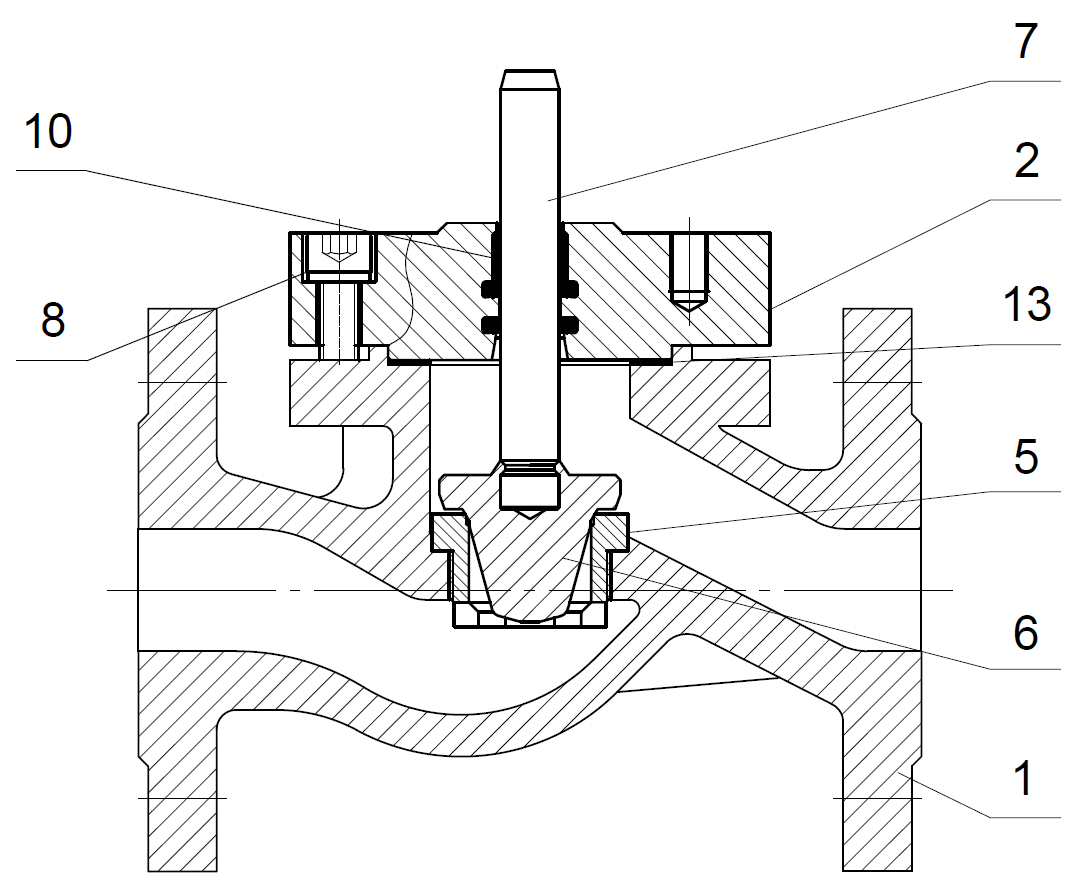 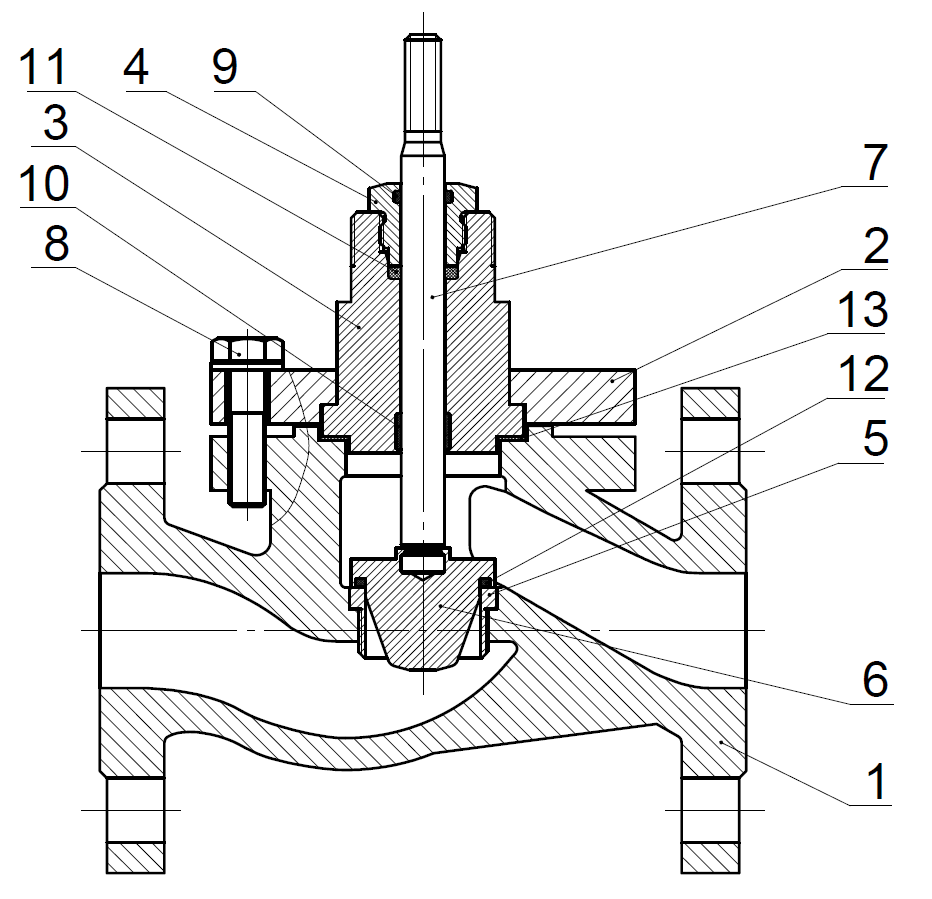 №№НаименованиеНаименованиеМатериалМатериалМатериалМатериалМатериал№№НаименованиеНаименованиеР213Р213Р223Р223Р223№№НаименованиеНаименованиеDN 15-50DN 65-200DN 15-50DN 65-200DN 65-20011КорпусКорпусСерый чугунСерый чугунВысокопрочный чугун ВЧ40Высокопрочный чугун ВЧ40Высокопрочный чугун ВЧ4022КрышкаКрышкаСталь 20Сталь 20Сталь 20Сталь 20Сталь 2033Втулка сальникаВтулка сальника-Сталь 20Х13-Сталь 20Х13Сталь 20Х1344Букса сальникаБукса сальника-Сталь 20Х13-Сталь 20Х13Сталь 20Х1355СедлоСедлоСталь 20Х13Сталь 20Х13Сталь 20Х13Сталь 20Х13Сталь 20Х1366ПлунжерПлунжерСталь 20Х13Сталь 20Х13Сталь 20Х13Сталь 20Х13Сталь 20Х1377ШтокШтокСталь 20Х13Сталь 20Х13Сталь 20Х13Сталь 20Х13Сталь 20Х1388Болт, шайбаБолт, шайбаУглеродистая сталь, оцинковкаУглеродистая сталь, оцинковкаУглеродистая сталь, оцинковкаУглеродистая сталь, оцинковкаУглеродистая сталь, оцинковка99ГрязесъемникГрязесъемник-EPDM-EPDMEPDM1010НаправляющаяНаправляющаяPTFE/ГрафитPTFE/ГрафитPTFE/ГрафитPTFE/ГрафитPTFE/Графит1111СальникСальникEPDM + PTFE/ГрафитEPDM + PTFE/ГрафитEPDM + PTFE/ГрафитEPDM + PTFE/ГрафитEPDM + PTFE/Графит1212Уплотнение затвора*Уплотнение затвора*PTFE/ГрафитPTFE/ГрафитPTFE/ГрафитPTFE/ГрафитPTFE/Графит1313ПрокладкаПрокладкаГрафлексГрафлексГрафлексГрафлексГрафлексР223 DN15-50Р213, Р223 DN65-200Р213, Р223 DN65-200Прим.: поз. 11, 12 – только для клапанов Р213, Р223 DN65-200*- при исполнении клапана с упл. по затвору «металл-металл» поз. 12 отсутствуетПрим.: поз. 11, 12 – только для клапанов Р213, Р223 DN65-200*- при исполнении клапана с упл. по затвору «металл-металл» поз. 12 отсутствуетПрим.: поз. 11, 12 – только для клапанов Р213, Р223 DN65-200*- при исполнении клапана с упл. по затвору «металл-металл» поз. 12 отсутствуетПрим.: поз. 11, 12 – только для клапанов Р213, Р223 DN65-200*- при исполнении клапана с упл. по затвору «металл-металл» поз. 12 отсутствуетПрим.: поз. 11, 12 – только для клапанов Р213, Р223 DN65-200*- при исполнении клапана с упл. по затвору «металл-металл» поз. 12 отсутствуетПрим.: поз. 11, 12 – только для клапанов Р213, Р223 DN65-200*- при исполнении клапана с упл. по затвору «металл-металл» поз. 12 отсутствуетПрим.: поз. 11, 12 – только для клапанов Р213, Р223 DN65-200*- при исполнении клапана с упл. по затвору «металл-металл» поз. 12 отсутствуетПрим.: поз. 11, 12 – только для клапанов Р213, Р223 DN65-200*- при исполнении клапана с упл. по затвору «металл-металл» поз. 12 отсутствуетПрим.: поз. 11, 12 – только для клапанов Р213, Р223 DN65-200*- при исполнении клапана с упл. по затвору «металл-металл» поз. 12 отсутствуетГАРАНТИЙНЫЕ ОБЯЗАТЕЛЬСТВАГАРАНТИЙНЫЕ ОБЯЗАТЕЛЬСТВАГАРАНТИЙНЫЕ ОБЯЗАТЕЛЬСТВАГАРАНТИЙНЫЕ ОБЯЗАТЕЛЬСТВАГАРАНТИЙНЫЕ ОБЯЗАТЕЛЬСТВАГАРАНТИЙНЫЕ ОБЯЗАТЕЛЬСТВАГАРАНТИЙНЫЕ ОБЯЗАТЕЛЬСТВАГАРАНТИЙНЫЕ ОБЯЗАТЕЛЬСТВАГАРАНТИЙНЫЕ ОБЯЗАТЕЛЬСТВАГАРАНТИЙНЫЕ ОБЯЗАТЕЛЬСТВАГАРАНТИЙНЫЕ ОБЯЗАТЕЛЬСТВАИзготовитель гарантирует нормальную работу оборудования при условии соблюдения правил транспортировки, хранения, монтажа и эксплуатации, указанных в настоящем документе. Гарантийный срок составляет 24 месяца с момента продажи. Расчетный срок службы оборудования составляет не менее 5 лет, при условиях его эксплуатации в соответствии с правилами и рекомендациями настоящего документа, при отсутствии длительных пиковых нагрузок и других негативных факторов. Гарантия изготовителя не покрывает ущерб, причиненным дефектным оборудованием, затраты, связанные с его заменой, убытки и недополученную прибыль, а также иные косвенные расходы. Гарантийные обязательства действуют только при сохранении гарантийных пломб изготовителя.Изготовитель гарантирует нормальную работу оборудования при условии соблюдения правил транспортировки, хранения, монтажа и эксплуатации, указанных в настоящем документе. Гарантийный срок составляет 24 месяца с момента продажи. Расчетный срок службы оборудования составляет не менее 5 лет, при условиях его эксплуатации в соответствии с правилами и рекомендациями настоящего документа, при отсутствии длительных пиковых нагрузок и других негативных факторов. Гарантия изготовителя не покрывает ущерб, причиненным дефектным оборудованием, затраты, связанные с его заменой, убытки и недополученную прибыль, а также иные косвенные расходы. Гарантийные обязательства действуют только при сохранении гарантийных пломб изготовителя.Изготовитель гарантирует нормальную работу оборудования при условии соблюдения правил транспортировки, хранения, монтажа и эксплуатации, указанных в настоящем документе. Гарантийный срок составляет 24 месяца с момента продажи. Расчетный срок службы оборудования составляет не менее 5 лет, при условиях его эксплуатации в соответствии с правилами и рекомендациями настоящего документа, при отсутствии длительных пиковых нагрузок и других негативных факторов. Гарантия изготовителя не покрывает ущерб, причиненным дефектным оборудованием, затраты, связанные с его заменой, убытки и недополученную прибыль, а также иные косвенные расходы. Гарантийные обязательства действуют только при сохранении гарантийных пломб изготовителя.Изготовитель гарантирует нормальную работу оборудования при условии соблюдения правил транспортировки, хранения, монтажа и эксплуатации, указанных в настоящем документе. Гарантийный срок составляет 24 месяца с момента продажи. Расчетный срок службы оборудования составляет не менее 5 лет, при условиях его эксплуатации в соответствии с правилами и рекомендациями настоящего документа, при отсутствии длительных пиковых нагрузок и других негативных факторов. Гарантия изготовителя не покрывает ущерб, причиненным дефектным оборудованием, затраты, связанные с его заменой, убытки и недополученную прибыль, а также иные косвенные расходы. Гарантийные обязательства действуют только при сохранении гарантийных пломб изготовителя.Изготовитель гарантирует нормальную работу оборудования при условии соблюдения правил транспортировки, хранения, монтажа и эксплуатации, указанных в настоящем документе. Гарантийный срок составляет 24 месяца с момента продажи. Расчетный срок службы оборудования составляет не менее 5 лет, при условиях его эксплуатации в соответствии с правилами и рекомендациями настоящего документа, при отсутствии длительных пиковых нагрузок и других негативных факторов. Гарантия изготовителя не покрывает ущерб, причиненным дефектным оборудованием, затраты, связанные с его заменой, убытки и недополученную прибыль, а также иные косвенные расходы. Гарантийные обязательства действуют только при сохранении гарантийных пломб изготовителя.Изготовитель гарантирует нормальную работу оборудования при условии соблюдения правил транспортировки, хранения, монтажа и эксплуатации, указанных в настоящем документе. Гарантийный срок составляет 24 месяца с момента продажи. Расчетный срок службы оборудования составляет не менее 5 лет, при условиях его эксплуатации в соответствии с правилами и рекомендациями настоящего документа, при отсутствии длительных пиковых нагрузок и других негативных факторов. Гарантия изготовителя не покрывает ущерб, причиненным дефектным оборудованием, затраты, связанные с его заменой, убытки и недополученную прибыль, а также иные косвенные расходы. Гарантийные обязательства действуют только при сохранении гарантийных пломб изготовителя.Изготовитель гарантирует нормальную работу оборудования при условии соблюдения правил транспортировки, хранения, монтажа и эксплуатации, указанных в настоящем документе. Гарантийный срок составляет 24 месяца с момента продажи. Расчетный срок службы оборудования составляет не менее 5 лет, при условиях его эксплуатации в соответствии с правилами и рекомендациями настоящего документа, при отсутствии длительных пиковых нагрузок и других негативных факторов. Гарантия изготовителя не покрывает ущерб, причиненным дефектным оборудованием, затраты, связанные с его заменой, убытки и недополученную прибыль, а также иные косвенные расходы. Гарантийные обязательства действуют только при сохранении гарантийных пломб изготовителя.Изготовитель гарантирует нормальную работу оборудования при условии соблюдения правил транспортировки, хранения, монтажа и эксплуатации, указанных в настоящем документе. Гарантийный срок составляет 24 месяца с момента продажи. Расчетный срок службы оборудования составляет не менее 5 лет, при условиях его эксплуатации в соответствии с правилами и рекомендациями настоящего документа, при отсутствии длительных пиковых нагрузок и других негативных факторов. Гарантия изготовителя не покрывает ущерб, причиненным дефектным оборудованием, затраты, связанные с его заменой, убытки и недополученную прибыль, а также иные косвенные расходы. Гарантийные обязательства действуют только при сохранении гарантийных пломб изготовителя.Изготовитель гарантирует нормальную работу оборудования при условии соблюдения правил транспортировки, хранения, монтажа и эксплуатации, указанных в настоящем документе. Гарантийный срок составляет 24 месяца с момента продажи. Расчетный срок службы оборудования составляет не менее 5 лет, при условиях его эксплуатации в соответствии с правилами и рекомендациями настоящего документа, при отсутствии длительных пиковых нагрузок и других негативных факторов. Гарантия изготовителя не покрывает ущерб, причиненным дефектным оборудованием, затраты, связанные с его заменой, убытки и недополученную прибыль, а также иные косвенные расходы. Гарантийные обязательства действуют только при сохранении гарантийных пломб изготовителя.Изготовитель гарантирует нормальную работу оборудования при условии соблюдения правил транспортировки, хранения, монтажа и эксплуатации, указанных в настоящем документе. Гарантийный срок составляет 24 месяца с момента продажи. Расчетный срок службы оборудования составляет не менее 5 лет, при условиях его эксплуатации в соответствии с правилами и рекомендациями настоящего документа, при отсутствии длительных пиковых нагрузок и других негативных факторов. Гарантия изготовителя не покрывает ущерб, причиненным дефектным оборудованием, затраты, связанные с его заменой, убытки и недополученную прибыль, а также иные косвенные расходы. Гарантийные обязательства действуют только при сохранении гарантийных пломб изготовителя.Изготовитель гарантирует нормальную работу оборудования при условии соблюдения правил транспортировки, хранения, монтажа и эксплуатации, указанных в настоящем документе. Гарантийный срок составляет 24 месяца с момента продажи. Расчетный срок службы оборудования составляет не менее 5 лет, при условиях его эксплуатации в соответствии с правилами и рекомендациями настоящего документа, при отсутствии длительных пиковых нагрузок и других негативных факторов. Гарантия изготовителя не покрывает ущерб, причиненным дефектным оборудованием, затраты, связанные с его заменой, убытки и недополученную прибыль, а также иные косвенные расходы. Гарантийные обязательства действуют только при сохранении гарантийных пломб изготовителя.СВИДЕТЕЛЬСТВО О ПРИЕМКЕСВИДЕТЕЛЬСТВО О ПРИЕМКЕСВИДЕТЕЛЬСТВО О ПРИЕМКЕСВИДЕТЕЛЬСТВО О ПРИЕМКЕСВИДЕТЕЛЬСТВО О ПРИЕМКЕСВИДЕТЕЛЬСТВО О ПРИЕМКЕСВИДЕТЕЛЬСТВО О ПРИЕМКЕСВИДЕТЕЛЬСТВО О ПРИЕМКЕСВИДЕТЕЛЬСТВО О ПРИЕМКЕСВИДЕТЕЛЬСТВО О ПРИЕМКЕСВИДЕТЕЛЬСТВО О ПРИЕМКЕОборудование произведено в соответствии с требованиями ТР ТС, ТУ 28.14.13-010-39080305-2021 и признано годным к эксплуатации. Клапаны регулирующие АСТА успешно прошли программу приемо-сдаточных испытаний, включающую, в частности: а) визуально-измерительный контроль; б) прочность и плотность материала корпусных деталей и сварных швов, находящихся под давлением испытательной среды; в) герметичность относительно внешней среды по уплотнению подвижных и неподвижных соединений; г) герметичность затвора и проверка функционирования; д) контроль комплектности.Оборудование произведено в соответствии с требованиями ТР ТС, ТУ 28.14.13-010-39080305-2021 и признано годным к эксплуатации. Клапаны регулирующие АСТА успешно прошли программу приемо-сдаточных испытаний, включающую, в частности: а) визуально-измерительный контроль; б) прочность и плотность материала корпусных деталей и сварных швов, находящихся под давлением испытательной среды; в) герметичность относительно внешней среды по уплотнению подвижных и неподвижных соединений; г) герметичность затвора и проверка функционирования; д) контроль комплектности.Оборудование произведено в соответствии с требованиями ТР ТС, ТУ 28.14.13-010-39080305-2021 и признано годным к эксплуатации. Клапаны регулирующие АСТА успешно прошли программу приемо-сдаточных испытаний, включающую, в частности: а) визуально-измерительный контроль; б) прочность и плотность материала корпусных деталей и сварных швов, находящихся под давлением испытательной среды; в) герметичность относительно внешней среды по уплотнению подвижных и неподвижных соединений; г) герметичность затвора и проверка функционирования; д) контроль комплектности.Оборудование произведено в соответствии с требованиями ТР ТС, ТУ 28.14.13-010-39080305-2021 и признано годным к эксплуатации. Клапаны регулирующие АСТА успешно прошли программу приемо-сдаточных испытаний, включающую, в частности: а) визуально-измерительный контроль; б) прочность и плотность материала корпусных деталей и сварных швов, находящихся под давлением испытательной среды; в) герметичность относительно внешней среды по уплотнению подвижных и неподвижных соединений; г) герметичность затвора и проверка функционирования; д) контроль комплектности.Оборудование произведено в соответствии с требованиями ТР ТС, ТУ 28.14.13-010-39080305-2021 и признано годным к эксплуатации. Клапаны регулирующие АСТА успешно прошли программу приемо-сдаточных испытаний, включающую, в частности: а) визуально-измерительный контроль; б) прочность и плотность материала корпусных деталей и сварных швов, находящихся под давлением испытательной среды; в) герметичность относительно внешней среды по уплотнению подвижных и неподвижных соединений; г) герметичность затвора и проверка функционирования; д) контроль комплектности.Оборудование произведено в соответствии с требованиями ТР ТС, ТУ 28.14.13-010-39080305-2021 и признано годным к эксплуатации. Клапаны регулирующие АСТА успешно прошли программу приемо-сдаточных испытаний, включающую, в частности: а) визуально-измерительный контроль; б) прочность и плотность материала корпусных деталей и сварных швов, находящихся под давлением испытательной среды; в) герметичность относительно внешней среды по уплотнению подвижных и неподвижных соединений; г) герметичность затвора и проверка функционирования; д) контроль комплектности.Оборудование произведено в соответствии с требованиями ТР ТС, ТУ 28.14.13-010-39080305-2021 и признано годным к эксплуатации. Клапаны регулирующие АСТА успешно прошли программу приемо-сдаточных испытаний, включающую, в частности: а) визуально-измерительный контроль; б) прочность и плотность материала корпусных деталей и сварных швов, находящихся под давлением испытательной среды; в) герметичность относительно внешней среды по уплотнению подвижных и неподвижных соединений; г) герметичность затвора и проверка функционирования; д) контроль комплектности.Оборудование произведено в соответствии с требованиями ТР ТС, ТУ 28.14.13-010-39080305-2021 и признано годным к эксплуатации. Клапаны регулирующие АСТА успешно прошли программу приемо-сдаточных испытаний, включающую, в частности: а) визуально-измерительный контроль; б) прочность и плотность материала корпусных деталей и сварных швов, находящихся под давлением испытательной среды; в) герметичность относительно внешней среды по уплотнению подвижных и неподвижных соединений; г) герметичность затвора и проверка функционирования; д) контроль комплектности.Оборудование произведено в соответствии с требованиями ТР ТС, ТУ 28.14.13-010-39080305-2021 и признано годным к эксплуатации. Клапаны регулирующие АСТА успешно прошли программу приемо-сдаточных испытаний, включающую, в частности: а) визуально-измерительный контроль; б) прочность и плотность материала корпусных деталей и сварных швов, находящихся под давлением испытательной среды; в) герметичность относительно внешней среды по уплотнению подвижных и неподвижных соединений; г) герметичность затвора и проверка функционирования; д) контроль комплектности.Оборудование произведено в соответствии с требованиями ТР ТС, ТУ 28.14.13-010-39080305-2021 и признано годным к эксплуатации. Клапаны регулирующие АСТА успешно прошли программу приемо-сдаточных испытаний, включающую, в частности: а) визуально-измерительный контроль; б) прочность и плотность материала корпусных деталей и сварных швов, находящихся под давлением испытательной среды; в) герметичность относительно внешней среды по уплотнению подвижных и неподвижных соединений; г) герметичность затвора и проверка функционирования; д) контроль комплектности.Оборудование произведено в соответствии с требованиями ТР ТС, ТУ 28.14.13-010-39080305-2021 и признано годным к эксплуатации. Клапаны регулирующие АСТА успешно прошли программу приемо-сдаточных испытаний, включающую, в частности: а) визуально-измерительный контроль; б) прочность и плотность материала корпусных деталей и сварных швов, находящихся под давлением испытательной среды; в) герметичность относительно внешней среды по уплотнению подвижных и неподвижных соединений; г) герметичность затвора и проверка функционирования; д) контроль комплектности.МАССОГАБАРИТНЫЕ ХАРАКТЕРИСТИКИ КЛАПАНАМАССОГАБАРИТНЫЕ ХАРАКТЕРИСТИКИ КЛАПАНАМАССОГАБАРИТНЫЕ ХАРАКТЕРИСТИКИ КЛАПАНАМАССОГАБАРИТНЫЕ ХАРАКТЕРИСТИКИ КЛАПАНАМАССОГАБАРИТНЫЕ ХАРАКТЕРИСТИКИ КЛАПАНАМАССОГАБАРИТНЫЕ ХАРАКТЕРИСТИКИ КЛАПАНАМАССОГАБАРИТНЫЕ ХАРАКТЕРИСТИКИ КЛАПАНАМАССОГАБАРИТНЫЕ ХАРАКТЕРИСТИКИ КЛАПАНАМАССОГАБАРИТНЫЕ ХАРАКТЕРИСТИКИ КЛАПАНАМАССОГАБАРИТНЫЕ ХАРАКТЕРИСТИКИ КЛАПАНАМАССОГАБАРИТНЫЕ ХАРАКТЕРИСТИКИ КЛАПАНАМАССОГАБАРИТНЫЕ ХАРАКТЕРИСТИКИ КЛАПАНАМАССОГАБАРИТНЫЕ ХАРАКТЕРИСТИКИ КЛАПАНАМАССОГАБАРИТНЫЕ ХАРАКТЕРИСТИКИ КЛАПАНАМАССОГАБАРИТНЫЕ ХАРАКТЕРИСТИКИ КЛАПАНАМАССОГАБАРИТНЫЕ ХАРАКТЕРИСТИКИ КЛАПАНАМАССОГАБАРИТНЫЕ ХАРАКТЕРИСТИКИ КЛАПАНАМАССОГАБАРИТНЫЕ ХАРАКТЕРИСТИКИ КЛАПАНАМАССОГАБАРИТНЫЕ ХАРАКТЕРИСТИКИ КЛАПАНАМАССОГАБАРИТНЫЕ ХАРАКТЕРИСТИКИ КЛАПАНА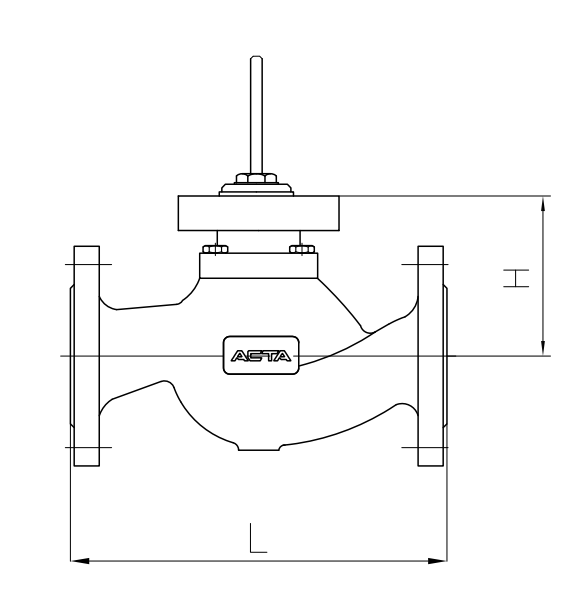 DNDNDNDNL, ммL, ммL, ммL, ммH, ммH, ммH, ммH, ммМасса, кгМасса, кгМасса, кг151515151301301301301591591591593,23,23,2202020201501501501501591591591593,83,83,8252525251601601601601591591591594,54,54,5323232321801801801801591591591596,96,96,9404040402002002002001711711711719,69,69,65050505023023023023017717717717711,911,911,96565656529029029029020420420420421212180808080310310310310234234234234282828100100100100350350350350269269269269404040125125125125400400400400239239239239555555150150150150480480480480259259259259757575200200200200600600600600339339339339125125125ПРОПУСКНЫЕ СПОСОБНОСТИ КЛАПАНАПРОПУСКНЫЕ СПОСОБНОСТИ КЛАПАНАПРОПУСКНЫЕ СПОСОБНОСТИ КЛАПАНАПРОПУСКНЫЕ СПОСОБНОСТИ КЛАПАНАПРОПУСКНЫЕ СПОСОБНОСТИ КЛАПАНАПРОПУСКНЫЕ СПОСОБНОСТИ КЛАПАНАПРОПУСКНЫЕ СПОСОБНОСТИ КЛАПАНАПРОПУСКНЫЕ СПОСОБНОСТИ КЛАПАНАПРОПУСКНЫЕ СПОСОБНОСТИ КЛАПАНАПРОПУСКНЫЕ СПОСОБНОСТИ КЛАПАНАПРОПУСКНЫЕ СПОСОБНОСТИ КЛАПАНАПРОПУСКНЫЕ СПОСОБНОСТИ КЛАПАНАПРОПУСКНЫЕ СПОСОБНОСТИ КЛАПАНАПРОПУСКНЫЕ СПОСОБНОСТИ КЛАПАНАПРОПУСКНЫЕ СПОСОБНОСТИ КЛАПАНАПРОПУСКНЫЕ СПОСОБНОСТИ КЛАПАНАПРОПУСКНЫЕ СПОСОБНОСТИ КЛАПАНАПРОПУСКНЫЕ СПОСОБНОСТИ КЛАПАНАПРОПУСКНЫЕ СПОСОБНОСТИ КЛАПАНАПРОПУСКНЫЕ СПОСОБНОСТИ КЛАПАНАDNKvs, м3/чKvs, м3/чKvs, м3/чKvs, м3/чKvs, м3/чKvs, м3/чKvs, м3/чKvs, м3/чKvs, м3/чKvs, м3/чKvs, м3/чKvs, м3/чKvs, м3/чKvs, м3/чKvs, м3/чKvs, м3/чKvs, м3/чKvs, м3/чKvs, м3/чDN2,546,31010162540406380125125160200250250400630DNХод штока, ммХод штока, ммХод штока, ммХод штока, ммХод штока, ммХод штока, ммХод штока, ммХод штока, ммХод штока, ммХод штока, ммХод штока, ммХод штока, ммХод штока, ммХод штока, ммХод штока, ммХод штока, ммХод штока, ммХод штока, ммХод штока, мм151010-----------------20101010----------------252020202020--------------32202020202020-------------40--2020202020------------50---202020202020----------65-------303030---------80----------303030------100-----------303030-----125--------------505050--150---------------505050-200-----------------7575Примечание: по запросу для клапана Р213 DN15 доступны значения Kvs 1,0; 1,6 м3/чПримечание: по запросу для клапана Р213 DN15 доступны значения Kvs 1,0; 1,6 м3/чПримечание: по запросу для клапана Р213 DN15 доступны значения Kvs 1,0; 1,6 м3/чПримечание: по запросу для клапана Р213 DN15 доступны значения Kvs 1,0; 1,6 м3/чПримечание: по запросу для клапана Р213 DN15 доступны значения Kvs 1,0; 1,6 м3/чПримечание: по запросу для клапана Р213 DN15 доступны значения Kvs 1,0; 1,6 м3/чПримечание: по запросу для клапана Р213 DN15 доступны значения Kvs 1,0; 1,6 м3/чПримечание: по запросу для клапана Р213 DN15 доступны значения Kvs 1,0; 1,6 м3/чПримечание: по запросу для клапана Р213 DN15 доступны значения Kvs 1,0; 1,6 м3/чПримечание: по запросу для клапана Р213 DN15 доступны значения Kvs 1,0; 1,6 м3/чПримечание: по запросу для клапана Р213 DN15 доступны значения Kvs 1,0; 1,6 м3/чПримечание: по запросу для клапана Р213 DN15 доступны значения Kvs 1,0; 1,6 м3/чПримечание: по запросу для клапана Р213 DN15 доступны значения Kvs 1,0; 1,6 м3/чПримечание: по запросу для клапана Р213 DN15 доступны значения Kvs 1,0; 1,6 м3/чПримечание: по запросу для клапана Р213 DN15 доступны значения Kvs 1,0; 1,6 м3/чПримечание: по запросу для клапана Р213 DN15 доступны значения Kvs 1,0; 1,6 м3/чПримечание: по запросу для клапана Р213 DN15 доступны значения Kvs 1,0; 1,6 м3/чПримечание: по запросу для клапана Р213 DN15 доступны значения Kvs 1,0; 1,6 м3/чПримечание: по запросу для клапана Р213 DN15 доступны значения Kvs 1,0; 1,6 м3/чПримечание: по запросу для клапана Р213 DN15 доступны значения Kvs 1,0; 1,6 м3/чЗапрещается!- Использование оборудования при давлениях и температурах, превышающих максимально допустимые значения.- Удалять с оборудования шильд с маркировкой и серийным номером.- Допускать замерзание рабочей среды внутри оборудования.- Эксплуатировать оборудование при отсутствии эксплуатационной документации.- Производить работы по устранению дефектов при наличии давления и рабочей среды в трубопроводе.- Использовать оборудование в качестве опоры на трубопроводе.- Открывать/закрывать вентили с применением рычагов, удлиняющих маховик, не предусмотренных инструкцией по эксплуатации.- Приваривать ответные фланцы к трубопроводу с прикрепленным к ним оборудованием.- Использовать клапаны для работы в качестве регулирующих устройств или при не полностью открытом положении затвора.Наименование компании-изготовителяООО «НПО АСТА»Наименование эксплуатирующей организацииДата продажиДата ввода в эксплуатациюКоличество, шт.Количество, шт.ФИО / ПодписьФИО / ПодписьМПМП